                                     Октябрь 2019гВ октябре месяце в детском саду прошел конкурс  фотографий: «Дальневосточная осень» среди  детей и родителей старших групп и «Дом под небом голубым» среди детей и родителей  младшего дошкольного возраста.  Родители с радостью откликнулись  на данное мероприятие и практически  все семьи приняли в нем участие. В детском саду была организована фотовыставка.   Родители и дети,  с удовольствием знакомились  экспонатами, делились впечатлениями и интересовались,  на какую тему будет следующая фотовыставка.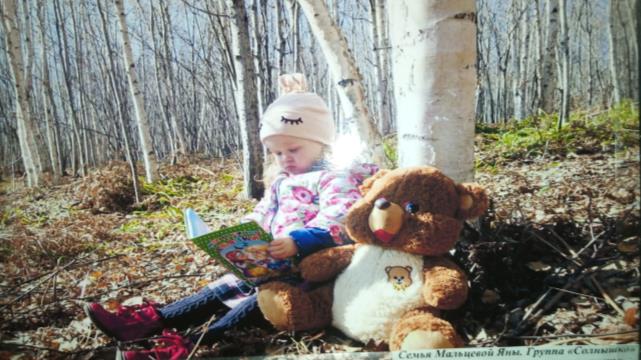 Семья Мальцевой Яны. Группа «Солнышко» 1.6-3 лет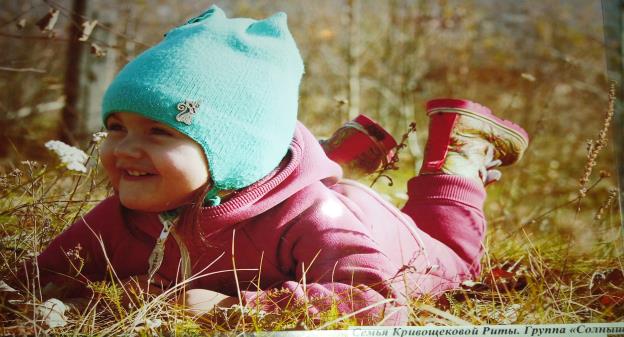 Семья Кривощековой Риты. Группа «Солнышко» 1.6-3 лет. Семья Васильева Владлена. Группа «Семицветик» 3-5 лет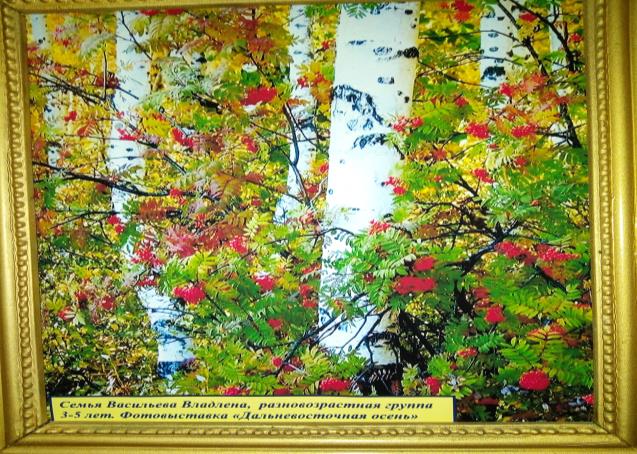 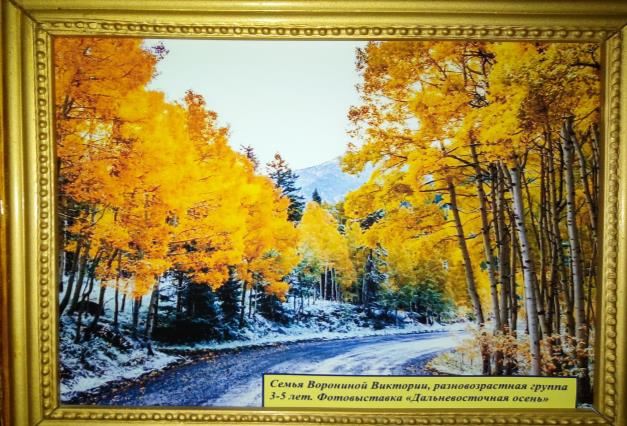 Семья Ворониной Виктории. Группа «Семицветик» 3-5летТакже в октябре были проведены:   музыкально-литературная композиция: «Осень в гости просим» и музыкально-театрализованное представление :           « Как птицы лес спасали».  Дети с удовольствием играли, пели, танцевали, читали стихи и рассказывали злому королю,  почему нельзя губить лес. А после праздника пили чай с яблочным пирогом, который подарила Осень.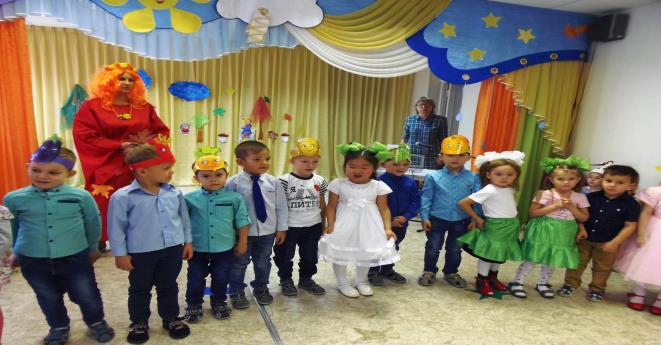 Утренник « Осень в гости просим» старший дошкольный возраст. Группа «Почемучки»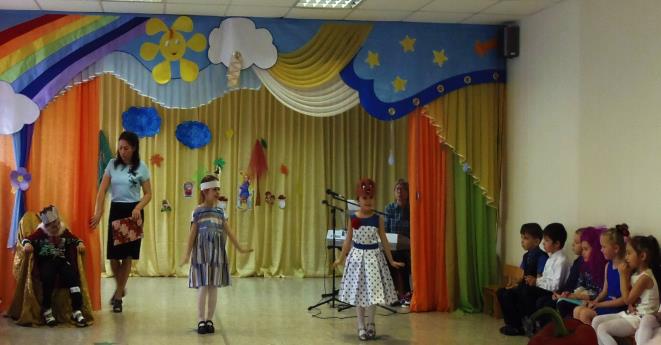 Утренник «Как птицы лес спасали»;  «Танец птиц». Подготовительная группа.                 Ну а после утренника конечно фото на память.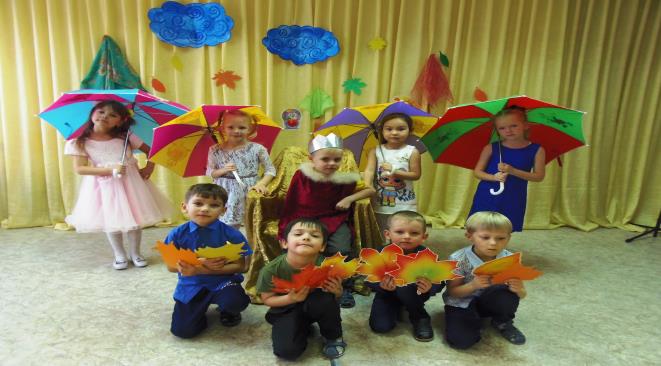         Участника танцевальной композиции «Осенний вальс»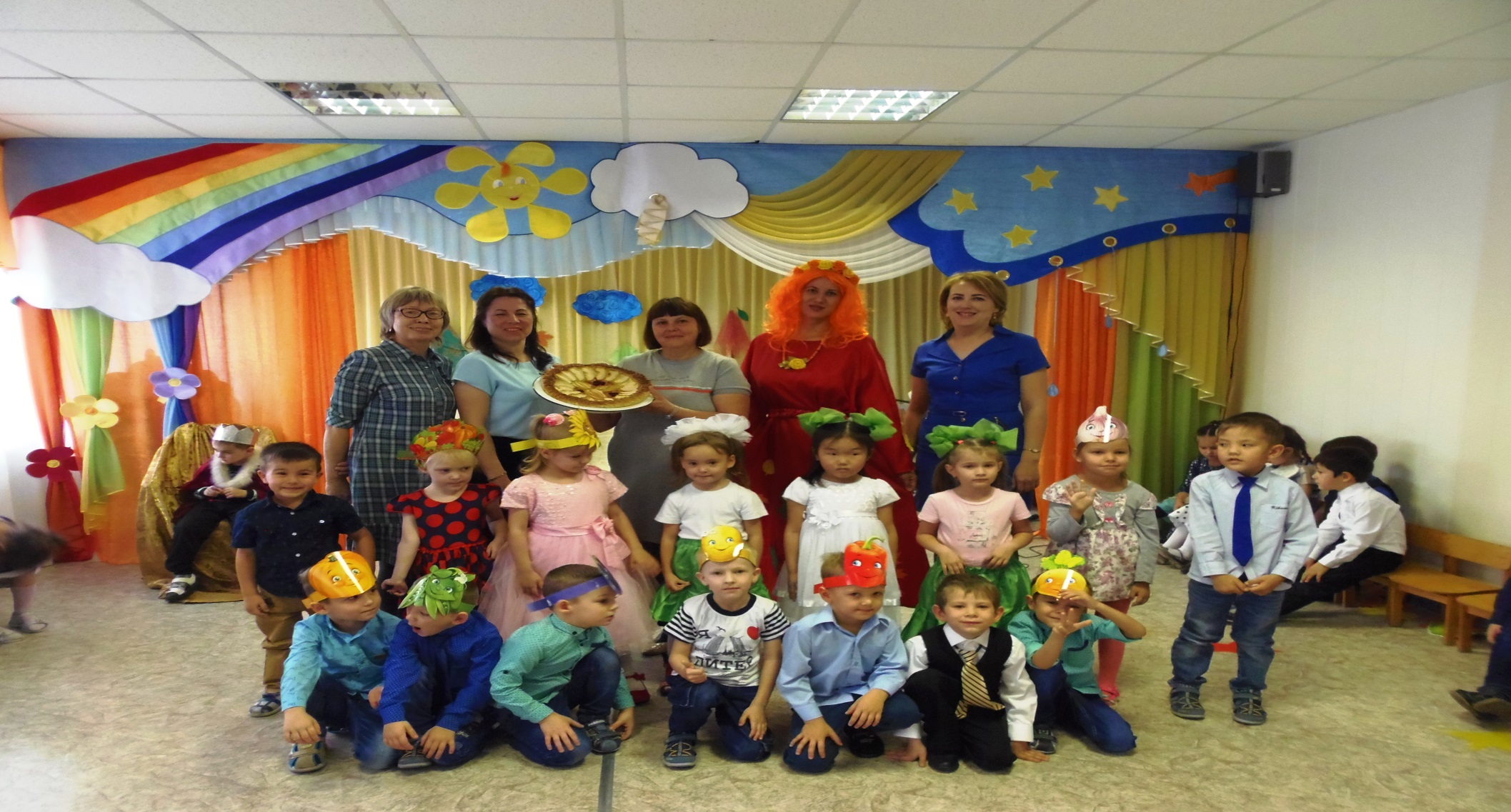              Группа «Почемучки» Старший дошкольный возраст